Sample Assessment Outline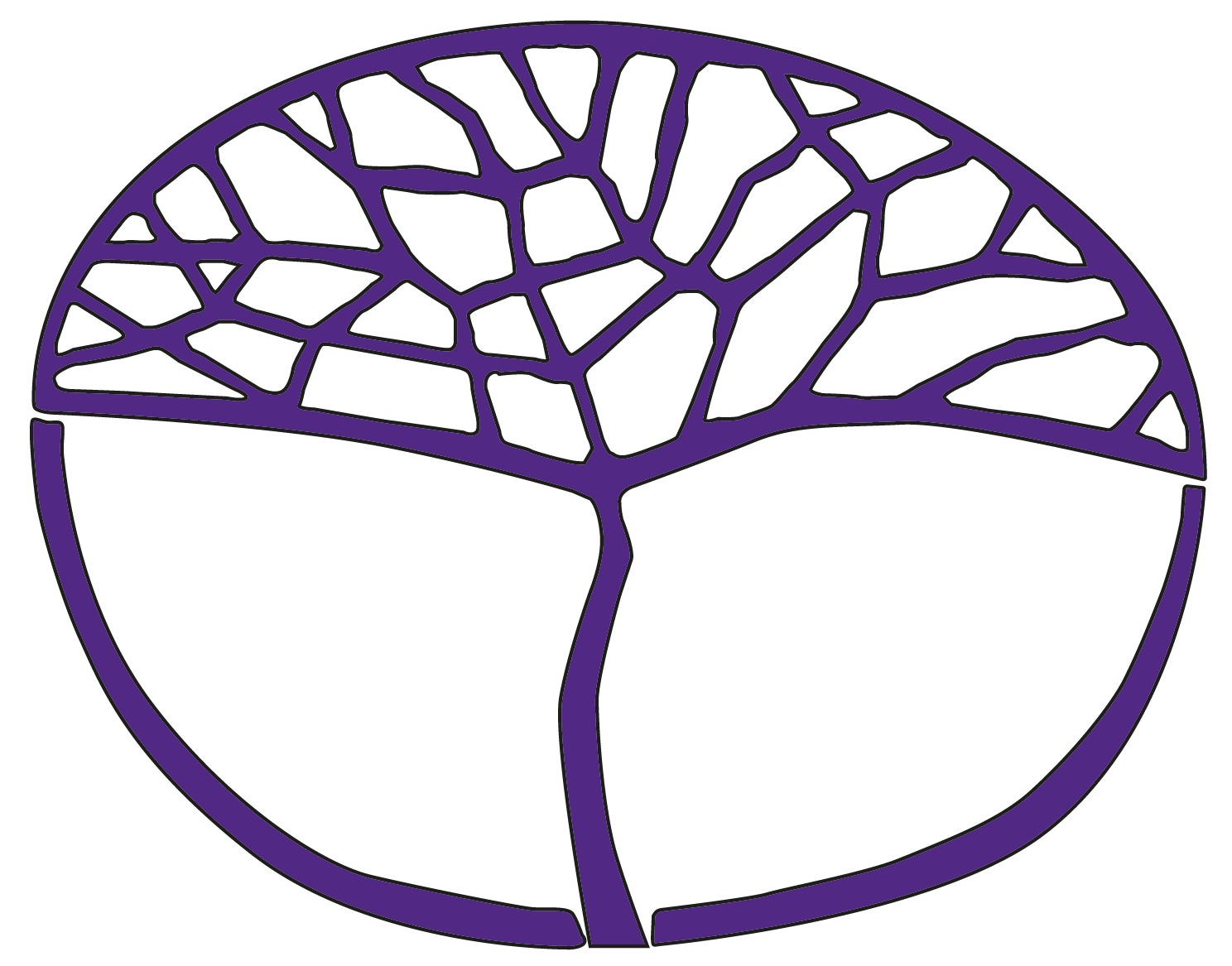 Chinese: Second LanguageGeneral Year 12Copyright© School Curriculum and Standards Authority, 2015This document – apart from any third party copyright material contained in it – may be freely copied, or communicated on an intranet, for non-commercial purposes in educational institutions, provided that the School Curriculum and Standards Authority is acknowledged as the copyright owner, and that the Authority’s moral rights are not infringed.Copying or communication for any other purpose can be done only within the terms of the Copyright Act 1968 or with prior written permission of the School Curriculum and Standards Authority. Copying or communication of any third party copyright material can be done only within the terms of the Copyright Act 1968 or with permission of the copyright owners.Any content in this document that has been derived from the Australian Curriculum may be used under the terms of the Creative Commons Attribution-NonCommercial 3.0 Australia licenceDisclaimerAny resources such as texts, websites and so on that may be referred to in this document are provided as examples of resources that teachers can use to support their learning programs. Their inclusion does not imply that they are mandatory or that they are the only resources relevant to the course.Sample assessment outlineChinese: Second Language – General Year 12Unit 3 and Unit 4Assessment 
type Assessment type 
weighting Assessment task weightingWhenAssessment taskOral communication30%7.5%Semester 1Week 9Task 3: A 2–3 minute conversation in Chinese related to ‘The Chinese-speaking communities: Celebrations’ and ‘The changing world: Let’s celebrate’.Oral communication30%7.5%Semester 1Week 16Task 6: A four minute description and conversation in Chinese related to ‘The individual: My neighbourhood’.Oral communication30%15%Semester 2Week 11Task 11: A three minute interview in Chinese related to ‘The Chinese-speaking communities: Welcome to Australia’.Response: Listening 20%5%Semester 1Week 4Task 1: Listen to texts in Chinese related to ‘The changing world: Let’s celebrate’ and respond in English.Response: Listening 20%5%Semester 1Week 16Task 7: Listen to texts in Chinese related to ‘The Chinese-speaking communities: Celebrations’ and ‘The individual: My neighbourhood’ and respond in English.Response: Listening 20%5%Semester 2Week 9Task 10: Listen to texts in Chinese related to ‘The individual: Destination China’ and respond in English.Response: Listening 20%5%Semester 2Week 16Task 13: Listen to texts in Chinese related to ‘The Chinese-speaking communities: Welcome to Australia’ and ‘The changing world: Travel in a modern world’ and respond in English.Response: Viewing and reading 25%10%Semester 1Week 7Task 2: Read texts in Chinese related to the ‘The Chinese-speaking communities: Celebrations’ and ‘The changing world: Let’s celebrate’ and respond in English.Response: Viewing and reading 25%7.5%Semester 2 Week 4Task 8: Read texts in Chinese related to ‘The Chinese-speaking communities: Welcome to Australia’ and respond in English.Response: Viewing and reading 25%7.5%Semester 2Week 15Task 12: Read texts in Chinese related to ‘The individual: Destination China’ and ‘The changing world: Travel in a modern world’ and respond in English.Written communication10%5%Semester 1Week 10Task 4: Write a description of approximately 100 characters based on a stimulus related to ‘The individual: My neighbourhood’.Written communication10%5%Semester 2Week 5 Task 9: Write an email of approximately 80–100 characters related to ‘The Chinese-speaking communities: Welcome to Australia’.Externally 
set task15%15%Semester 1Week 13Task 5: A task set by the SCSA based on the following content from Unit 3 – <teacher to insert information provided by the Authority>. Total100%100%